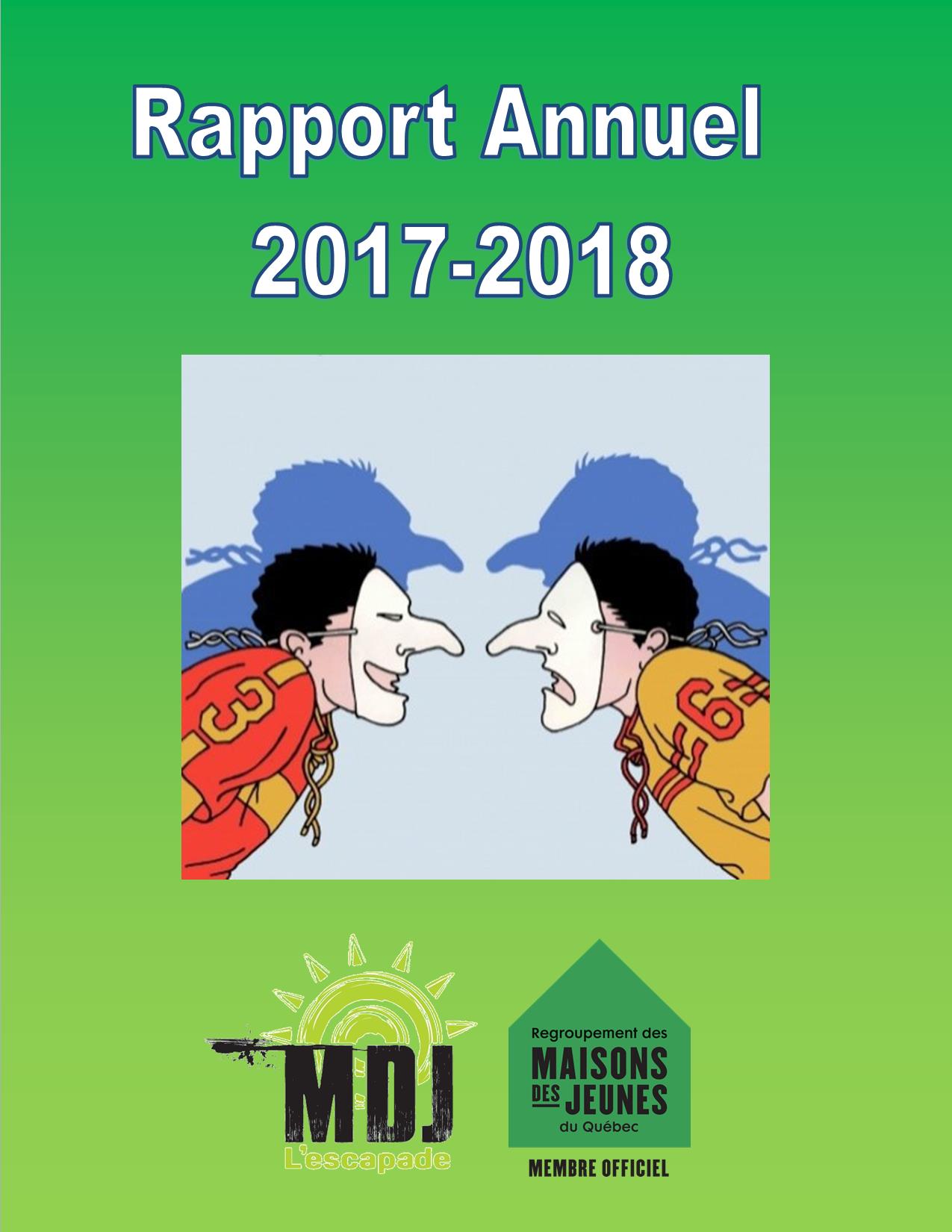 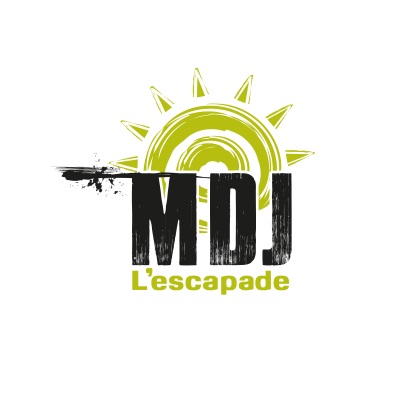 Table des matièresProjet d’ordre du jour	2.Mot de l’équipe	3.Mot du président	4.Procès-verbal	5 à 7.Notre Mission 	8.Nos objectifs	8.Regroupement des Maisons des jeunes du Québec (RMJQ)	9.Table Régionale des organismes communautaires (TROCL)	10-11.Groupe visé	12.Une Maison des jeunes c’est…	13.Services psychosociaux	14.Rapport d’activités	15 à 22.Projets Transversaux	23 à 26.Employabilité	27.Structures décisionnelles	28 à 30.Activités liées au fonctionnement de l’organisme	30-31.Financement	31.Partenaires	32.Projet d’ordre du jourOuverture de la rencontre et mot de bienvenueVérification du quorumNomination d’un(e) président(e) et d’un(e) secrétaire d’assembléeLecture et adoption de l’ordre du jour du 13 juin 2018Lecture et adoption du procès-verbal de l’Assemblée Générale Annuelle du 13 juin 2017Lecture et adoption du rapport financier 2017-2018MÉRITAS Nomination d’un vérificateur comptable pour l’année 2018-2019MÉRITAS Lecture et adoption du rapport d’activités 2017-2018MÉRITAS Lecture et adoption des prévisions budgétaires 2018-2019Suivi du plan d’action 2016-2021Nomination d’un(e) président(e) et d’un(e) secrétaire d’électionÉlection des membres du Conseil d’administrationAutres sujets:Levée de l’assemblée.Mot de l’équipeBonjour à tous! Jeunes, parents, amis, partenaires!L’année 2017-2018 en 2 mots : Changements et Créativité!Déjà, à pareille date l’an dernier, je vous parlais de changements dans l’équipe. Et bien, ça s’est poursuivi! En septembre, nous avons accueilli Maxime! Je peux dire qu’à ce moment-là, l’équipe était enfin complète et complémentaire! Nous avons, par le fait-même, donné à Carolanne plus d’heures afin qu’elle puisse développer des projets. Ayant des idées plein la tête une équipe motivée, notre année a donc été chargée de nouvelles idées et projets, tous plus inspirants les uns que les autres! Nous avons mis sur pied des matchs d’impro et nous voulons maintenant monter une ligue d’improvisation inter-MDJ. Nous avons poursuivi notre projet de voyage à Toronto qui s’est vu changer pour un Voyage en Gaspésie. Il se vivra en juillet prochain! Nous avons également axé sur le recrutement de nouveaux jeunes par nos dîners causerie et ça s’est avéré très gagnant. Nous avons mis plus d’activités structurées, ce qui nous a permis d’allé chercher d’autres types de jeunes. De plus, nous constatons, cette année, un beau changement au niveau de nos magnifiques jeunes. Nous avons un nombre moins élevé de jeunes qui ont fréquenté l’organisme (162 pour être exact, comparativement à plus les années précédentes). Cependant, ces jeunes ont fait de L’Escapade un milieu VRAIMENT significatif pour eux! QU’est-ce que ça veut dire ça? Ça veut dire que nous avons eu beaucoup de soirées à 25 jeunes présents, mais tous des jeunes que nous connaissons bien! Des jeunes que nous aimons particulièrement et qui revenaient soir après soir. Comparativement aux autres années où nous avions plus de jeunes différents, mais qui ne revenaient pas nécessairement… Ce sont 162 jeunes, avec qui nous avons vraiment pû réaliser notre mission! 162 jeunes qui sont attachés à leur MDJ! Nous sommes bien choyés de vous avoir les jeunes. Vous êtes tellement une belle gang! Nous sommes fiers d’être avec vous lorsque nous faisons des sorties ou que nous nous impliquons dans notre communauté! Vous êtes respectueux, engagés, créatifs et actifs!  Pour la prochaine année, d’autres projets verront le jour. Surveillez nous, car nous n’avons pas fini de vous surprendre! Vous entendrez parler, entre autres, de notre projet de coop verte, de notre nouveau club de course, de notre projet d’animation, de nos dîners causerie, de la ligue d’improvisation et de nos partenariats avec les écoles. Restez attentifs, car l’Escapade sera plus qu’en action pour 2018-2019!Sur ce : Bonne AGA! Jessie, Maxime, Carolanne, Katrine, Sara et MiguelMot du PrésidentCela fait maintenant 15 ans que je m’implique à  la Maison des jeunes L’Escapade. La dernière année est une des meilleures que j’ai connue. Pas nécessairement en terme de quantité ou de rendement mais plutôt  d’investissement.  L’an passé nous nous sommes investis dans l’élaboration d’une planification stratégique qui nous sert de guide afin de donner le meilleur à nos adolescents. Si je pouvais résumer l’année en deux mots, ce serait créativité et stabilité. Dans une maison des jeunes, c’est bien connue, il y a un énorme calendrier avec pleins d’activités, de discussions  et d’animations d’organisés. Dans la dernière année, ce qui a fait la différence c’est l’équipe d’intervenant.  Je suis tellement impressionné par eux.  Je tiens à leur dire un gros merci. Les nouvelles activités sont novatrices et  rejoignent les valeurs  des adolescents.  J’ai juste le gout de vous dire WOW! Au conseil d’administration, nous sommes fiers car l’équipe crée de nouveaux projets et les mène à terme « avec et pour » les jeunes.  Ces nouvelles initiatives vous seront dévoilées tout au long de notre assemblée. Il faut rester jusqu’à la fin.Au conseil d’administration, nous sommes soumis, voir inondés  d’idées provenant des intervenants. Les décisions que nous prenons sont basées sur la notion de « par et pour » les jeunes et l’importance de l’implication de ces actions dans notre communauté.  La complicité et l’énergie entre les intervenants se reflète sur les adolescents. Ceux-ci participent aux activités et en demandent davantage.  Vous voyez, tout le monde met l’épaule à la roue et la roue tourne à fond!Tout au long de l’année, j’ai collaboré au conseil d’administration avec des personnes engagées auprès des adolescents. Je vous les présente; Mélissa Désilets, Réal Sauvé, Jean-François Doucet, Mathieu Lagacé, Kassandra Verville, Maude Richard, Céline Robillard. Je vous remercie tous et chacun pour vos judicieux conseils tout au long de l’année.Bonne AGA à tous!Alain BenoitPrésidentProcès-verbalAssemblée générale annuelle 2017tenue le 13 juin 2017     Présences : 47 personnes     Céline Robillard				CA     Jean-François Doucet			CA     Mélissa Désilets				CA     Alain Benoit				CA     Jessie Armstrong				Coordonnatrice     Karine Fontaine				Employée     Jacob Dumulong				Jeune     Anthony Lambert				Jeune     Kelsy Pelletier				Jeune     Karim Gagnon				Jeune     Zachary Lachapelle			Jeune     Katrine Arpin				Employée     Sébastien Febvre Froment			Jeune     Valérie Chrétien				Ancienne employée     Patrick Mielle				Parent     Julie Lachapelle				Parent     Julie Deschênes				Parent     Amélie Gravel				Ancienne employée     Tommy Vaudry				Jeune     Marie-Jo Landry				Regard en elle     Kassandra Verville-Marchand			Jeune     Véronique Tremblay			CISSSL     Maude Coulombe				SAFIMA     Anne-Marie Lacelle			citoyenne     Amélie Brunet				Avenue justice alternative     Marie-Claude Lavallée			Maison des jeunes de St-Sulpice     Maude Richard				Ancienne employée     Mathilde Trudeau				Jeune     Honoré Mavioja-Couture 			Jeune     Sylvain Lévesque				Maison des jeunes de Repentigny     Angélique Cloutier			Jeune     William Franklin-Perron			Jeune     Mary Bégin				Parent     Fred Cloutier				Parent     Simon Savignac				Député François Legault     Stéphanie Manseau			Ancienne employée     Sébastien Michaud			Parent     Kevin Perron				Jeune     Guillaume Rodier				Employé     Dominique Esbérard			Jeune     Maxime Michaud				Jeune     Cloé Duceppe				Ancienne employée     Maya Tremblay				Jeune     Jesse Parent				Jeune     Karine Poirier				Comptable     Arianne Chayer				Jeune     Liliane Dumets				JeuneOuverture de la rencontre et mot de bienvenueMonsieur Alain Benoît, président, souhaite la bienvenue à tous.  La rencontre est officiellement ouverte à 19h05.Nomination d’un(e) président(e) et d’un(e) secrétaire d’assembléeSylvain Lévesque propose et Cloé Duceppe appuie afin qu’Alain Benoit agisse comme président d’assemblée.  Sylvain Lévesque propose et Amélie Gravel appuie afin que Jessie Armstrong  agisse comme secrétaire d’assemblée.Lecture et adoption de l’ordre du jour du 13 juin 2017L’ordre du jour est lu par Alain benoit. Celui-ci est proposé par Sylvain Lévesque et secondé par Karine Fontaine.Lecture et adoption du procès-verbal de l’assemblée générale annuelle du 7 juin 2016Le procès-verbal de l’assemblée générale annuelle du 7 juin 2016 est lu par Jessie Armstrong. Il est ensuite proposé par Cloé Duceppe et appuyé par Valérie Chrétien. Lecture et adoption du rapport d’activités 2016-2017Le rapport d’activités est présenté par l’équipe et les jeunes. Il est ensuite proposé par Sylvain Lévesque et appuyé par Kassandra Verville-Marchand.Lecture et adoption du rapport financier 2016-2017Le rapport financier est présenté par Karine Poirier. Il est ensuite proposé par Sylvain Lévesque et appuyé par Mélissa Désilets.Nomination d’un vérificateur comptable pour 2017-2018Proposé par Mélissa Désilets et appuyé par Cloé Duceppe, il est convenu que la comptable agréée, Julie Germain, assure la vérification des états financiers de la Maison des jeunes pour l’année 2017-2018.Lecture et adoption des prévisions budgétaires 2016-2017Les prévisions budgétaires sont présentées par Alain Benoit. Valérie Chrétien les proposent et Kassandra Verville-Marchand appuie la proposition.Présentation de la démarche de planification stratégique et du plan d’actionJessie Armstrong ainsi que Mélissa Désilets font un bref résumé de la démarche. Elles présentent ensuite le plan d’action 2016-2021. Changements aux règlements générauxJessie Armstrong présente les changements que le Conseil d’administration propose à l’assemblée. Céline Robillard propose que les règlements généraux soient adoptés avec les changements proposés et  Valérie Chrétien appuie la proposition.Nomination d’un(e) président(e) et d’un(e) secrétaire d’électionIl est proposé par Sylvain Lévesque et secondé par Karine Fontaine qu’Alain Benoit agisse comme président d’élection.Il est proposé par Sylvain Lévesque et secondé par Kassandra Verville-Marchand que Jessie Armstrong agisse comme secrétaire d’élection.Élection des membres du Conseil d’administrationAlain Benoit ouvre la période de mises en candidatures.Alain Benoit propose la candidature de Mathieu Lagacé, en lisant une lettre de motivation envoyée par celui-ci.Alain Benoit propose la candidature de Réal Sauvé, en lisant sa lettre de motivation à l’assemblée.Mélissa Désilets propose la candidature de Maude Richard.Après s’être informé de l’intérêt d’autres candidats possibles dans la salle, Alain Benoit déclare fermée la période de mises en candidatures.Mathieu Lagacé et Réal Sauvé acceptent.Alain Benoit demande à Maude Richard pour savoir si elle est intéressée par le poste. Celle-ci accepte.Sont donc élus : Mathieu Lagacé comme représentant du milieu, Réal Sauvé comme citoyen ainsi que Maude Richard au poste d’ancien (ne) de la Maison des jeunes.Alain Benoit déclare la période d’élections terminée et remercie l’assemblée.AUTRES SUJETS : Sylvain Lévesque fait une mention spéciale à toute l’équipe de l’Escapade ainsi qu’aux membres du conseil d’administration pour leur belle assemblée dynamique!Levée de l’assembléeLa levée de l’assemblée est proposée par Céline Robillard et secondée par Marie-Claude Lavallée à 20h28 heure.Notre Mission       	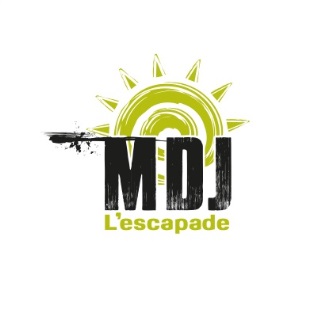 La Maison des jeunes l’Escapade de L’Assomption est une association de jeunes et d’adultes qui se sont donnés la mission, sur une base volontaire, dans leur communauté, de tenir un lieu de rencontre animé, où les jeunes de 12 à 17 ans, au contact d’adultes significatifs pourront devenir des citoyens critiques, actifs et responsables.  Nos objectifsTenir un lieu de rencontre où les jeunes peuvent se réaliser par des projets des activités.Impliquer les jeunes à la vie démocratique de l’organisme.Favoriser la participation égalitaire des jeunes, à toutes les instances décisionnelles.Nos heures d’ouverture :    Lundi : 18 h à 21 h                                                                    Mardi : 17 h à 21 h                                                                                                                                          Mercredi : 18 h à 21h	                                                   Jeudi : 18 h à 21 h                                   	Vendredi : 18 h à 22 h Horaire estival :           	Mardi au samedi : 18h à 22hRegroupement des Maisons des jeunes du Québec(RMJQ)La Maison des jeunes l’Escapade est membre du Regroupement des Maisons des jeunes du Québec. Le RMJQ voit à promouvoir une philosophie qui lui est propre. Ses membres partagent ainsi un certain nombre de valeurs communes. Pour le RMJQ, il est important que les Maisons des jeunes soient reconnues AUTONOMES et que les jeunes y aient leur place à tous les niveaux.Voici la mission du Regroupement des Maisons des jeunes du Québec :Promouvoir le concept « Maison de jeunes »Défendre l'autonomie et l'action des Maisons de jeunesPromouvoir et défendre le respect et les droits des jeunesSoutenir le développement des Maisons de jeunesFavoriser l'apprentissage à la citoyennetéÊtre un lieu d'échange et de rencontre entre les Maisons de jeunes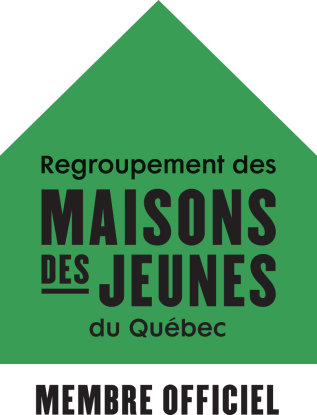 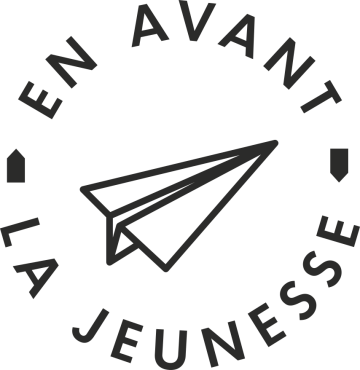 Table Régionale des Organismes Communautaires de Lanaudière(TROCL)Les 8 critères de l’action communautaire autonome :- être un organisme à but non lucratif; -  être enraciné dans la communauté; -  entretenir une vie associative et démocratique; -  être libre de déterminer sa mission, ses approches, ses pratiques et ses orientations;- avoir été constitué à l’initiative des gens de la communauté; -  poursuivre une mission sociale qui lui soit propre et qui favorise la transformation sociale; -  faire preuve de pratiques citoyennes et d’approches larges, axées sur la globalité de la problématique             abordée; 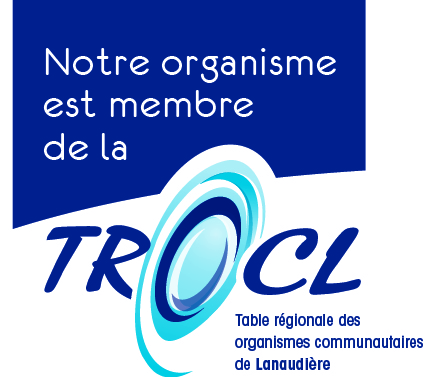 -  être dirigé par un conseil d’administration indépendant du réseau public.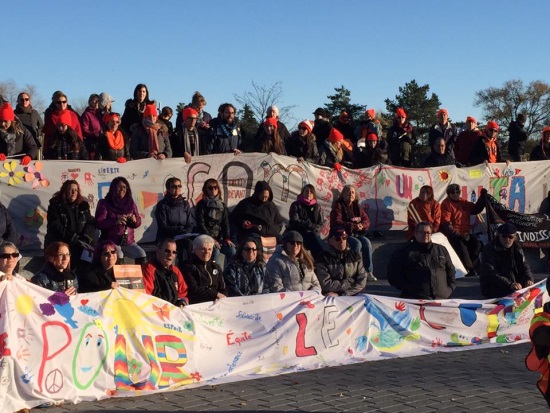 La campagne "Engagez-vous pour le communautaire!" rassemble 4000 organismes communautaires autonomes qui souffrent d’un important sous-financement qui les empêche de réaliser pleinement leur mission. Tout au long de l’année, nous nous sommes mobilisés afin de faire sentir notre présence et notre importance.Implications de la Mdj au niveau de la TROCL et de la "Campagne Engagez-vous pour le communautaire" :La tournée des  MRC : 9 mars 2017Mobilisation / Marche à Québec : 27 septembre 2017AGA de la TROCL le 29 mai 2017Participation à la campagne : Je tiens à ma communauté, je soutiens le communautaire!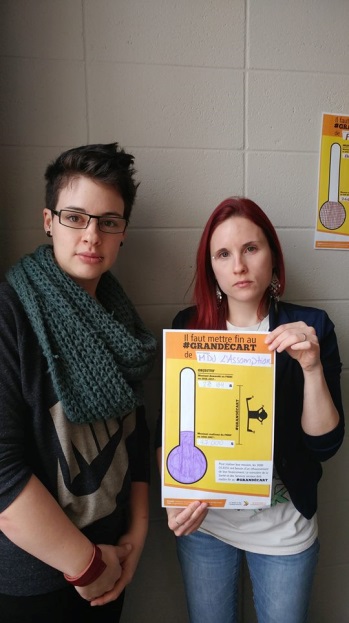 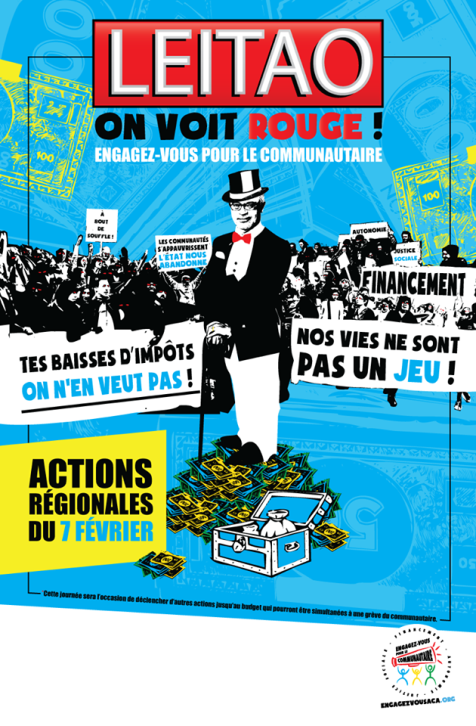 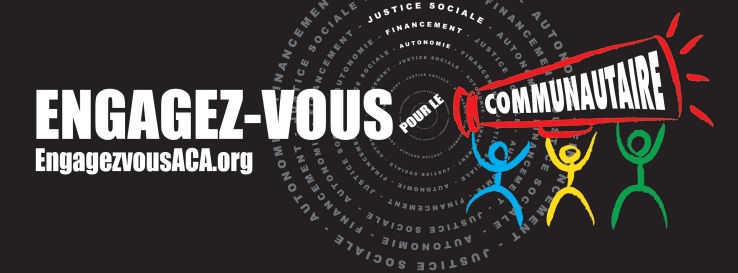 Groupe viséLa Maison des jeunes L’Escapade vise un groupe de jeunes âgés entre 12 et 17 ans de la Ville de L’Assomption et de ses environs. En 2017-2018, 162 adolescents = **** 162 membres !!!! différents ont fréquenté la Maison des jeunes de façon régulière et ce, sur une base volontaire. Ces jeunes ont fait de la Maison des jeunes un lieu d’appartenance significatif. Plus de 1200 autres adolescents ont fait acte de présence, ponctuellement, en participant à une activité spéciale dans laquelle la MDJ s’est impliquée.  La Maison des jeunes étant un milieu de vie, les adolescents qui la fréquentent y vivent en microsociété. L’aspect démocratique de la Maisons des jeunes et la prise en charge du jeune lui-même, permet une toute autre façon de se réaliser et d’apprendre diverses choses. C’est un milieu qui permet de sociabiliser, mais surtout d’apprendre comment interagir avec les autres, comment négocier et comment partager. La Maison des jeunes est un milieu alternatif aux autres ressources du jeune, où son apprentissage se fait en dehors des normes exigées ailleurs.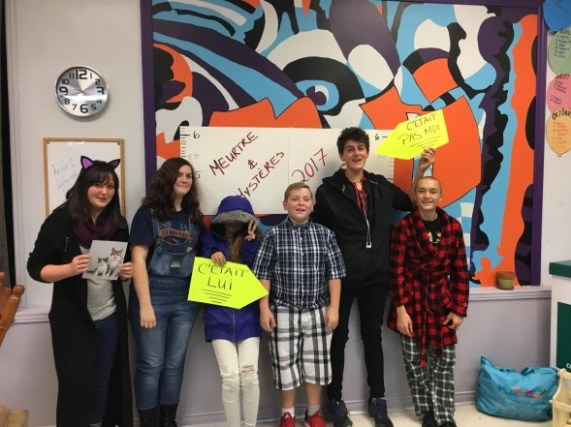 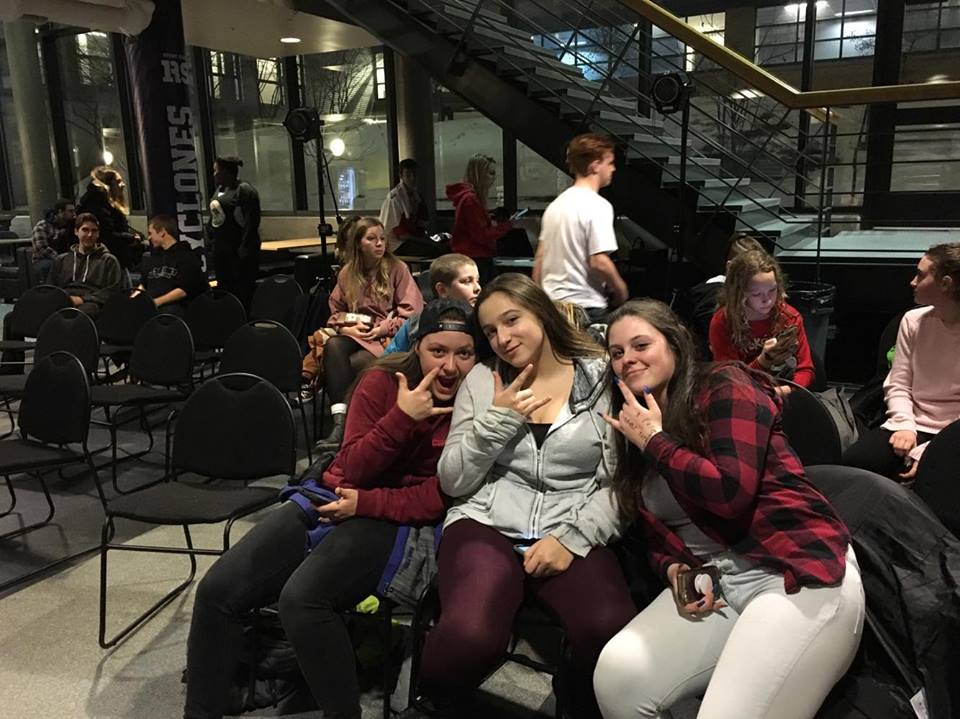 Une Maison des jeunes c’est…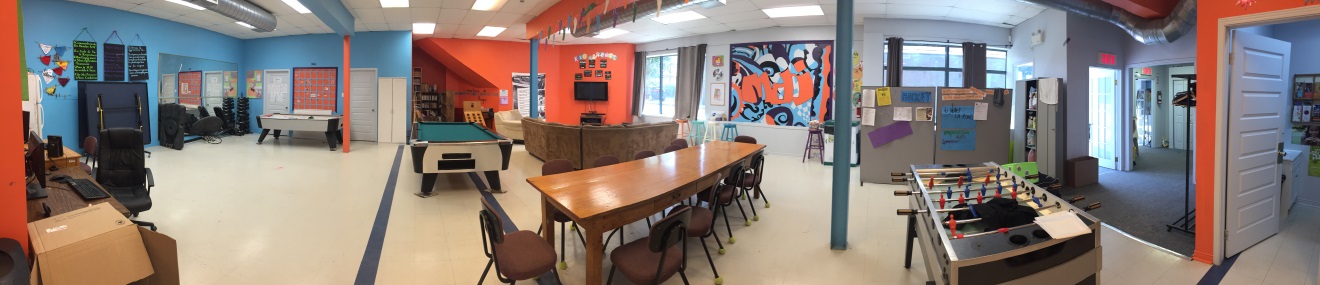   Un milieu de rencontre pour TOUS les ados de 12 à 17 ans. Un lieu où l’on pratique toutes sorte d’activités (sport, prévention, thématique, autofinancement, art, loisir, etc.). Un endroit où des adultes significatifs sont là pour aider, accompagner et pour animer des soirées à l’image des jeunes. Un endroit où l’on encourage le partage d’idées et l’implication dans les décisions. Une maison où l’on veut faire des jeunes actifs, critiques et responsables. Un endroit qui favorise des valeurs de RESPECT, JUSTICE ET de TOLÉRANCE. Un milieu de vie GRATUIT et CONFIDENTIEL.Services psychosociauxProblématiques vécues par les jeunesVoici une liste non exhaustive des problématiques rencontrées par les jeunes fréquentant notre organisation.Informations déficientes au sujet de la contraception;Informations déficientes concernant la consommation d’alcool et de drogues;Sexualité à risque : infections transmises sexuellement et par le sang (ITSS), grossesses précoces ou non désirées;Interruption volontaire de grossesse;Problème scolaire et décrochage;Violence (par ou envers les parents, les autres jeunes et conjugales);Rejet ou abandon; Taxage et/ou intimidation;Peine d’amour; Angoisse et désespoir face à l’avenir;Idées suicidaires et tentatives de suicide;           Problèmes de santé mentale;Pauvreté;Accès limité au marché du travail;Comportement délinquant;Criminalité;Consommation de drogues et/ou d’alcool;DeuilProblème de santé physiqueCyber intimidationCriminalitéEmploiEstime de soiJustice, loisRapport d’activité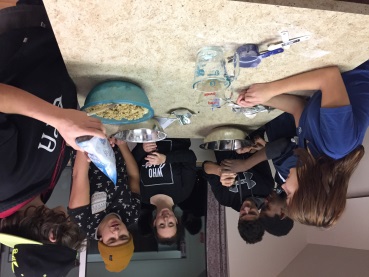 Prévention-Promotion/ Santé et Bien-être Les activités de sensibilisation et de prévention peuvent être animées et structurées sous forme de discussions spontanées.Les ateliers structurés ont pour but de sensibiliser et d’informer les jeunes sur différents sujets. Les sujets peuvent être choisis par les jeunes, s’ils ressentent le besoin de parler de quelque chose ou d’avoir plus d’informations sur une thématique en particulier. Ils peuvent aussi être choisis par l’équipe d’intervention qui, après plusieurs observations ou situations vécues, croit qu’une problématique grandit chez les jeunes.  Le plus important est que les sujets abordés soient toujours en lien avec les besoins des jeunes fréquentant notre organisme.Les discussions spontanées sont au cœur de notre mission. C’est dans ces moments-là que notre travail prend tout son sens! Grâce à notre lien de confiance d’adultes significatifs et à notre ressource qui se veut alternative, les jeunes s’ouvrent facilement et nous pouvons, dans ces moments, aller en profondeur dans leur réflexion et questionnement. Toute la liste des services psychosociaux pourrait se retrouver ici. Mais voici une liste des activités dirigées que nous avons faites cette année!Atelier santé mentale Atelier Mira Atelier image corporelleÇa passe par tes mauxAtelier de sensibilisation sur l’hygiène Chef de familles Desjardins (tous les  mois)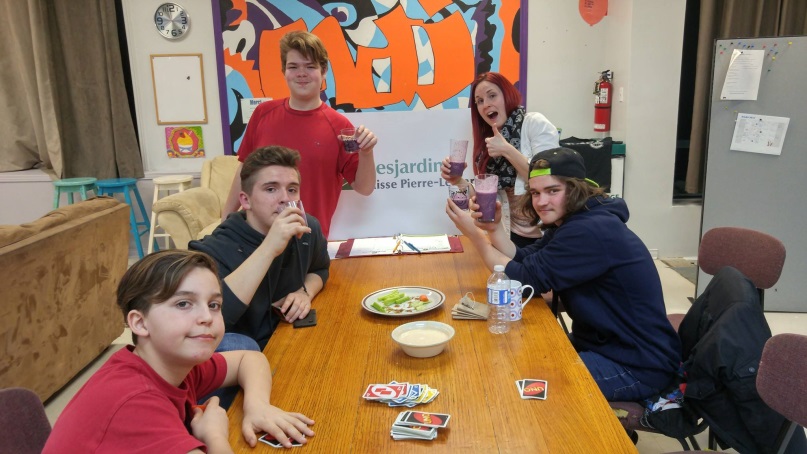 Meurtre et mystère (sensibilisation au risque de la technologie style GPS) 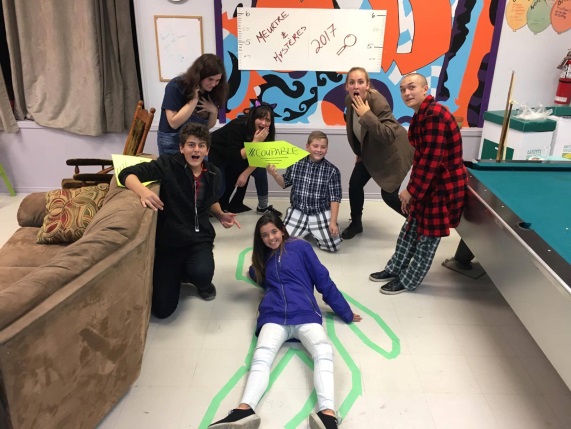 Électeurs en herbeFilm Nerv + discussion¸Ma voix compteExploronsSoirée st-valentin (amoureux vs amour amical)Soirée jardin (3)Connaissance de soi et ses limites 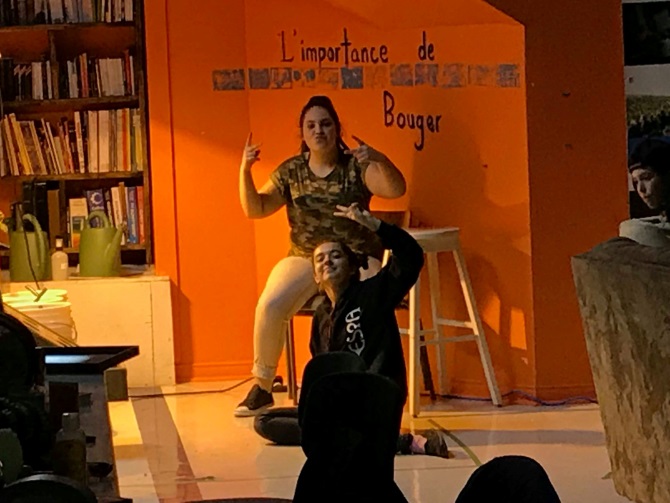 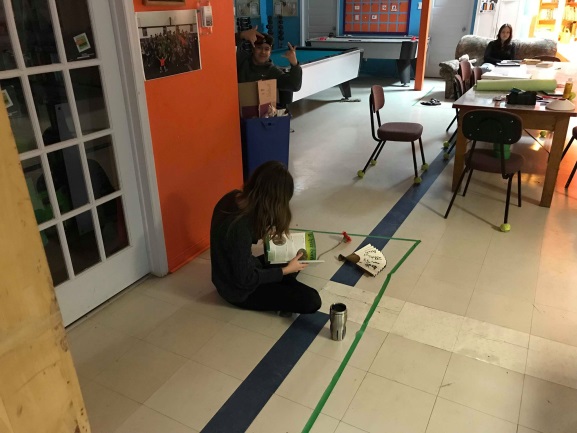 L’aide aux devoirs a aussi été offerte tout au long de l’année, soit de septembre à juin.Vie démocratiqueComme la démocratie est une valeur très importante pour le projet Maison des jeunes, toutes les activités sont choisies PAR et POUR les jeunes! Ceux-ci sont présents dans toutes les instances! Un comité jeune est en place et 2 d’entre deux sont des membres votants de notre conseil d’administration.Nous avons tenu un comité de jeunes tout au long de l’année, ce qui signifie 6 rencontres pour l’année, soit de septembre à juin. Le comité, c’est-à-dire 5 jeunes, ont été élus lors d’un vote. 9 jeunes se présentaient pour faire partie du comité. Voici notre comité jeune 2017-2018 :Outre le comité jeunes, voici les activités liées à la vie démocratique que nous avons faites pour 2017-2018 .Présence de jeunes sur le CA (Kassandra Verville Marchand qui a participé à toutes les rencontres, Jacob Dumoulong Alain à 2 rencontres et Éloïse Lévesque à une rencontre.)Électeurs en herbeMa voix compteRencontre pour le voyage en GaspésieAGA et notre traditionnel Gala méritasEntrevues d’embauche des intervenants  (Où un ou 2 jeunes participent)Colloque-AGA du Regroupement des Maison des jeunes du Québec 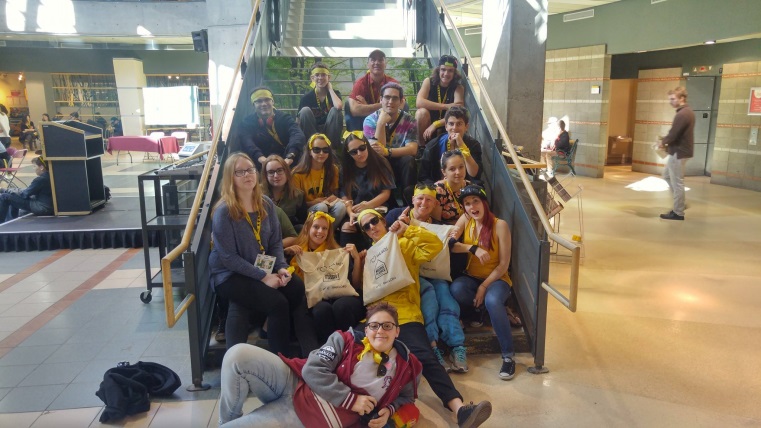 Éducation à la participation citoyennePuisque notre mission est de faire en sorte que les adolescents fréquentant notre Maison des jeunes deviennent des citoyens actifs, critiques et responsables, il est important que nous soyons impliqués dans notre communauté. Ainsi, nous faisons de l’apprentissage à la citoyenneté. Des valeurs d’entraide, de respect, d’ouverture et de tolérance sont mises de l’avant. Évidemment, ces activités favorisent aussi le développement de l’estime et de la confiance en soi. Ces activités sont souvent en concertation avec des partenaires du milieu.Avec ces activités, nous sensibilisons aussi la population à notre milieu, mais surtout au respect des adolescents. Nous démontrons que les jeunes sont impliqués, motivés et civilisés, ce qui apporte ensuite une meilleure harmonie dans la communauté.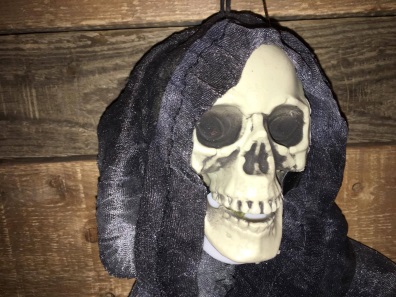 Voici quelques exemples d’implication;Festival familles-activesMaison hanté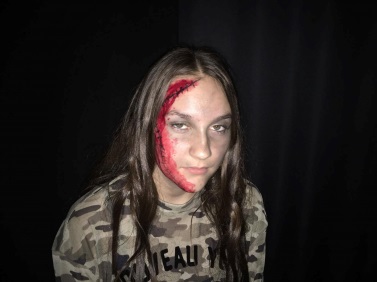 GuignoléeMaquillage d’enfant au Marché de noël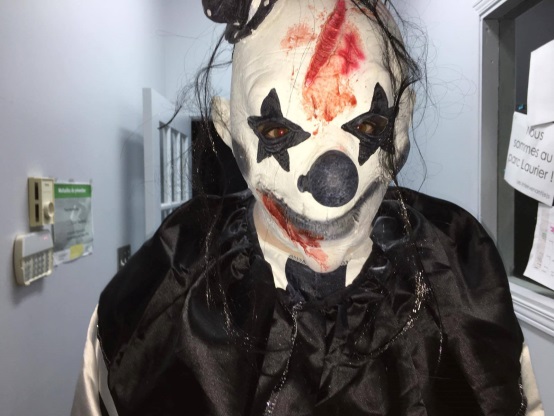 Collecte de sangJour de la Terre Toutes nos activités d’autofinancementConcertation et PartenariatActivité de financement (nettoyage du terrain de golf)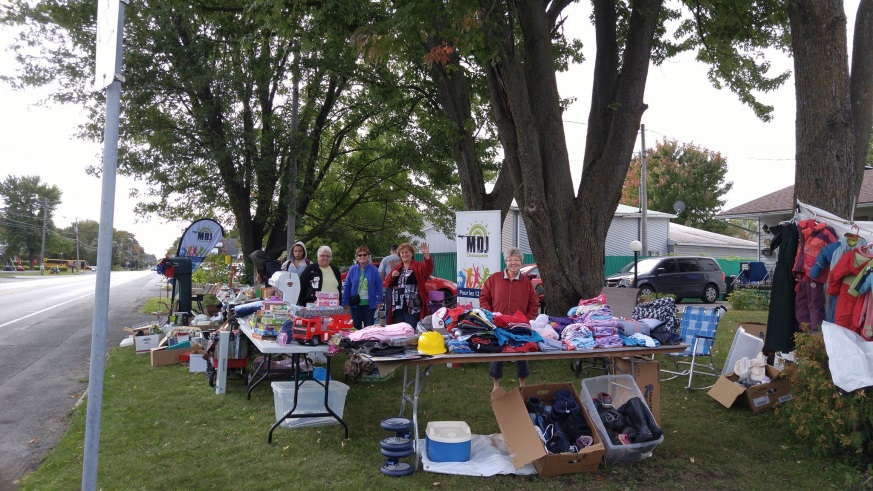 Vente de garage Vente d’objets lumineux (cowboys fringants)Vente de Mr.Freeze au tournoi de soccerVente de garageFestival familles-activesMaison hantéeGuignolée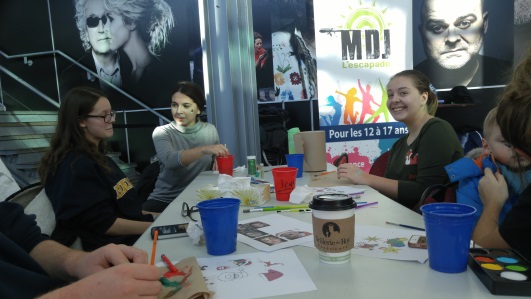 Maquillage d’enfant au Marché de noëlCollecte de sangJour de la Terre En plus des activités avec les jeunes, l’équipe d’intervention est aussi appelée à se rencontrer et à participer à différentes tables de concertation et différents projets. Depuis plusieurs années, les organismes communautaires se regroupent pour se faire voir et entendre. Par des tables de concertation, des comités ou des journées de mobilisation, les travailleurs et les travailleuses œuvrant auprès de multiples « clientèles » s’unissent pour discuter et penser. En partageant leur expertise, ils permettent l’amélioration de la qualité de vie de la population. Voici les lieux de concertation et d’implication de la Maison des jeunes pour l’année 2017-2018 :Regroupement des Maisons de jeunes du Québec (RMJQ) :Comité régional coordonnateur;Comité Grand Rassemblement Régional;Dépôt collectif du programme de soutien aux organismes communautaires à l’Agence de la santé et des services sociaux;Comité de valorisation;AGA- Colloque;Participation à la journée Thématique;Marainnage d’une nouvelle maison membre;Participation et formation au Projet Alter-Ados.Table régionale des organismes communautaires de Lanaudière (TROCL) :     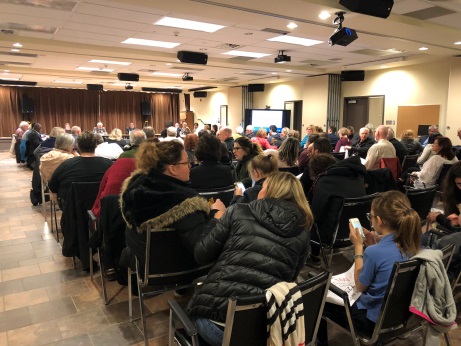 Participation aux rencontres du secteur jeunesse;Pique-nique;Manifestation du 27 septembre à Québec;Dépôts collectifs lors d’un CA du CISSSL;  Assemblée générale annuelle.Table de concertation jeunesse (TCJ) :Participation aux rencontres;Implication sur le comité exécutif.Coopérative jeunesse de services (CJSA) :Membre du comité local;Parrain financier de la CJSA.Équijustice :Organisme qui voit à la réalisation des mesures extrajudiciaires et des sanctions judiciaires dans le cadre de la Loi sur le système de justice pénale pour les adolescents (L.S.J.P.A.) et du Code de procédure pénale.La Maison des jeunes est un organisme d’accueil qui permet aux jeunes d’accomplir sa mesure de réparation à la communauté.Institutions d’enseignement : Offre de stages (et/ou bénévolat) pour les divers cégeps et universités environnants.Implication Santez-vous en forme :C’est le penchant l’Assomptionniste de Québec en forme. La MDJ faisait partie du comité de programmation, ce qui vise à sélectionner et encadrer des projets dans la MRC. Nous représentions le milieu des MDJs ainsi que le communautaire en général.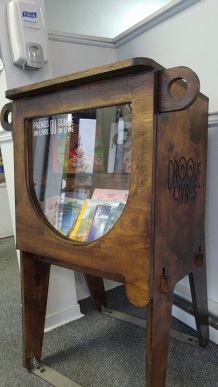 Participation au  festival famille-active.Membre du comité de programmation.Participation aux rencontres et à la planification stratégique.Croque-Livres dans nos locaux.          Organisation d’une collecte de sang :Une fois par année, nous organisons une collecte de sang dans notre communauté.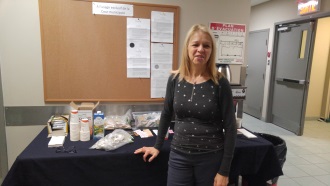 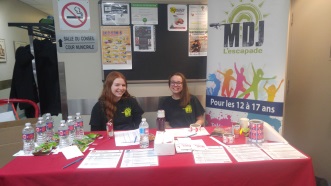 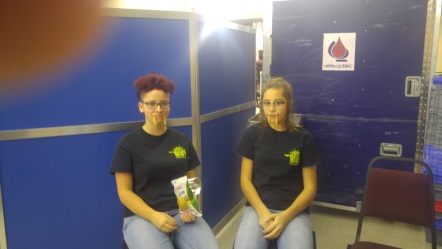 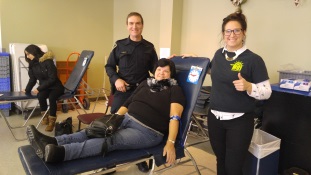 Comité ligue de hockey cosom Lanaudière : Membre du comité;Organisation des parties;Organisation d’un tournoi d’autofinancement;Organisation d’une soirée ludique inter-équipe;Organisation d’un tournoi de fin d’année pour les jeunes.Mieux Vivre en Tête :Membre du comité;Participation active à l’événement;Parrain financier du MVT.Corporation de développement communautaire :Réunions régulières des membres;Lac-à-l’épaule.Chambre de commerces de la MRC de L’Assomption :Déjeuner-conférence.Table Délinquance :Participation aux rencontres.Apprentissage à la citoyennetéLes activités d’apprentissage à la citoyenneté sont partout dans notre quotidien, autant à l’intérieur de notre milieu de vie que lorsque nous sortons de nos murs. C’est comment vivre en société, c’est apprendre le respect de soi et des autres et c’est être civilisé et avoir du savoir-être!Ces activités peuvent être récréatives, sportives ou artistiques. Elles ont toutes sensiblement les mêmes objectifs. Celles-ci nous permettent aussi de créer ou de consolider notre lien de confiance avec les jeunes et ainsi favoriser le sentiment d’appartenance envers la Maison des jeunes. De plus, ce sont des activités qui ont pour but de leur faire vivre de nouvelles expériences, de nouvelles sensations, de se dépasser ainsi que de réaliser des défis. Nous profitons de ces activités pour augmenter l’estime de soi, la confiance en soi et évidemment favoriser l’apprentissage à la vie en société. Aussi, étant à faible coût, ces activités permettent une meilleure accessibilité aux jeunes et favorise une saine gestion des temps libres. De plus, certaines activités ont comme but précis de briser l’isolement et de faire passer un bon moment à nos jeunes. Par exemple, lors de la fête de Pâques, ou encore Noël. Voici donc, des exemples d’activités qui travaillent cette sphère; 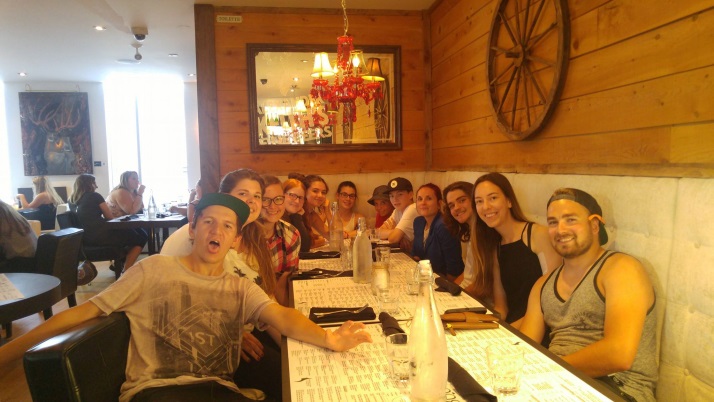 IsauteParty fin d’écoleGlissade d’eauSouper des méritantsLa RondeSoirée filmVisite de Safima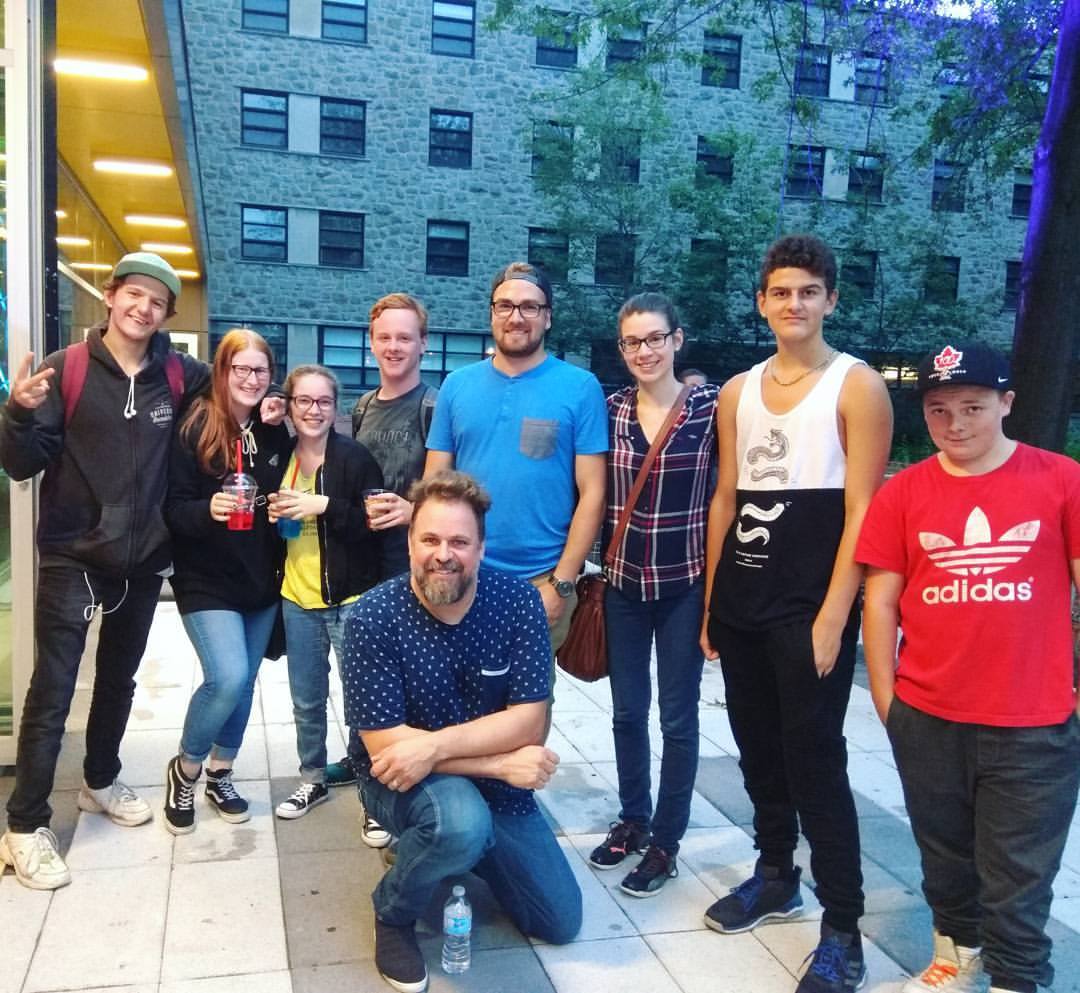 Abri nucléaireArcade 3000 Spectacle d’humour de Martin Turgeon Soirée film d’horreurParty de noëlJournée plein air (hockey)Soirée membre actifsGRR (grand rassemblement régional)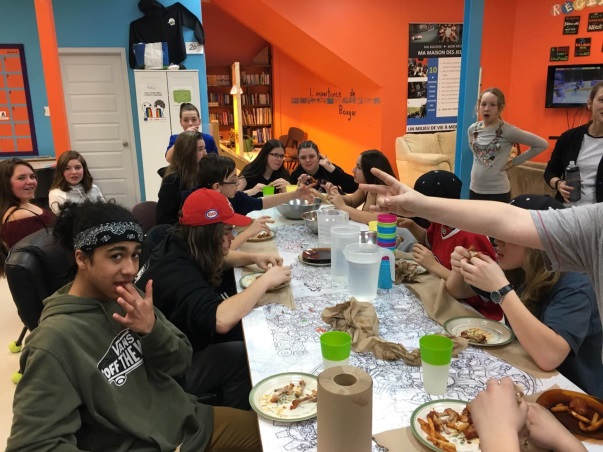 Impro au CégepSortie en skiSoirée inter-mdj (L’Épiphanie)Glissade St-Jean de MathaParty de hockeyActivités Grand PublicLes activités grand public ont pour objectif d’augmenter la visibilité de la Maison des jeunes L’Escapade et ainsi sensibiliser la population au projet Maison des jeunes et aux valeurs qui s’y rattachent! Pour les jeunes, c’est encore une autre façon de travailler les habiletés sociales et de favoriser la participation citoyenne, toujours dans le but d’en faire des citoyens engagés.Au total, ce sont environ 6000personnes qui ont été rejointes par la Maison des jeunes l’Escapade!Festival Famille Active		Vente de Mr. Freeze		Kiosque midi à l’École secondaire 								Paul ArseneauMarché de Noël			Vente de Garage									Foire aux organismes au Collège 	Mieux Vivre en Tête		Maison Hantée			L’Assomption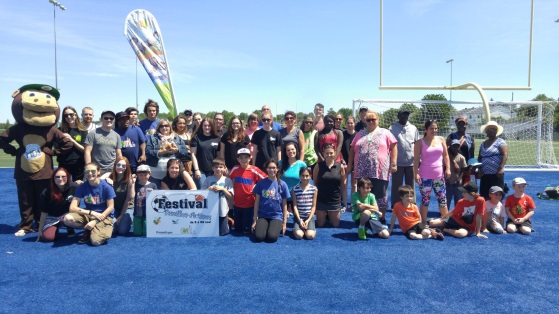 Vente d’objets lumineux		Collecte de sang	Projets transversaux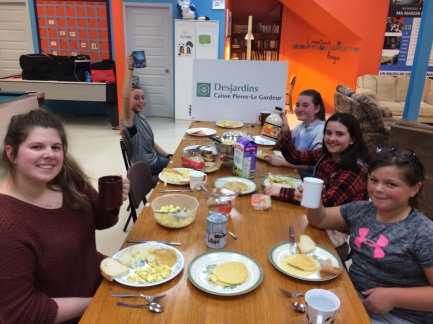 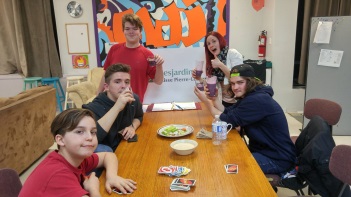 Chef de famille Desjardins  En collaboration avec la Caisse Desjardins Pierre Le Gardeur, ce projet vise à favoriser l’adoption et le maintien d’une saine alimentation. Par la mise en place d’ateliers culinaires mensuels, le projet vise à augmenter l’autonomie des jeunes ainsi que leur estime de soi. De plus, ils développeront des notions d’hygiène et de salubrité. Ils font aussi la découverte de nouveaux aliments et nous les familiarisons avec le concept de l’achat local. Par ce volet, une vingtaine de jeunes ont été touchés à notre organisme. Ceci est bien sûr sans compter les retombées dans leur milieu. Dîners CauserieDans le but de maximiser les possibilités pour les jeunes d’avoir un environnement favorable, nous avons offert 26 dîners à des jeunes ciblés de l’école primaire Marguerite Bourgeois. Ce fût un lieu d’échange sur plusieurs sujets touchant leur réalité. Persévérance scolaire, relations d’amitié et intimidation sont des exemples de thèmes abordés visant à promouvoir de saines habitudes de vie. Mentors actifs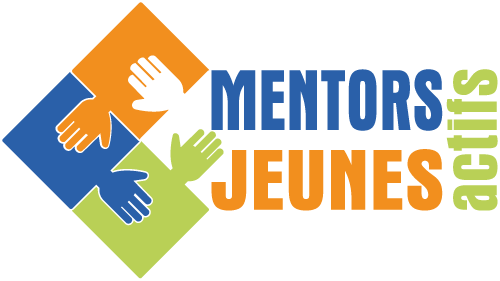 La CAJA et la Maison des jeunes de l’Assomption, en collaboration avec la Mdj de L’Épiphanie, sont heureuses de présenter un programme qui engage les jeunes de niveau secondaire, primaire et leurs familles. Les élèves de l’école secondaire de l’Amitié, ceux de l’école secondaire Paul-Arseneau, inscrits à Mentors actifs/Jeunes actifs, ainsi que des intervenants de la CAJA et de la Mdj l’Assomption et l’Épiphanie, conjuguent leur travail afin de réaliser un projet commun : celui de promouvoir les saines habitudes de vie et la persévérance scolaire en développant des modèles significatifs (Mentors) POUR les jeunes et leurs familles. Mieux vivre en tête                  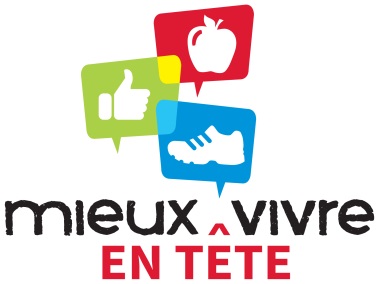 Le Service de police coordonne ce programme ayant comme thématique la prévention des toxicomanies et la promotion de saines habitudes de vie. Il vise les étudiants de la 1re année du secondaire des trois écoles sur le territoire de L’Assomption, de même que de l’école secondaire de L’Achigan.
Les jeunes de 12 à 14 ans sont constamment confrontés à prendre différentes décisions dans des situations auxquelles ils n’ont jamais fait face. Conjugué avec l’influence des pairs, cela les rend encore plus influençables. Ces choix auront un impact important sur leur santé physique et psychologique. Notre kiosque se nomme : "S’écrire sans se comprendre…" et porte sur la communication via les réseaux sociaux. Tout d’abord, une vidéo humoristique est diffusée, mais témoigne bien de l’incompréhension dans nos discussions sur les médias sociaux. Celle-ci est suivie d’une discussion avec les jeunes. Notre kiosque est apprécié en plus d’avoir un message clair : se parler en face pour mieux se comprendre! Nous favorisons donc le langage direct! Nous en profitons aussi pour porter une attention particulière sur ce qui est mis sur les réseaux sociaux et pour susciter une réflexion et une critique des adolescents de leur propre pratique.  Improvisation Projet ayant débuté cette année, l’impro permet de développer la créativité tout en amenant les jeunes à s’initier à une nouvelle activité et ainsi découvrir de nouveaux intérêts. L’impro permet aussi à la MDJ d’augmenter son offre d’activités et d’avoir un éventail de jeunes plus grand.L’objectif est de faire vivre l’expérience impro aux jeunes et de gérer son stress pour parler devant un publique. De plus, l’impro nous permet d’aborder des sujets sous une autre forme.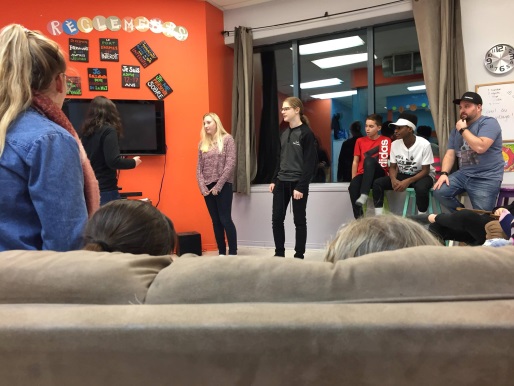 Camp-FianceOffrir un lieu à des jeunes de sixième année ayant des difficultés relationnelles leur permettant de faciliter le passage du niveau primaire au niveau secondaire et de développer leurs capacités à entrer en relation avec les autres.
Objectifs :Organiser un camp d’une durée de deux jours pour des jeunes ayant des difficultés relationnelles.Créer un lien avec le milieu (Maisons des jeunes).Développer l’estime et la confiance en soi.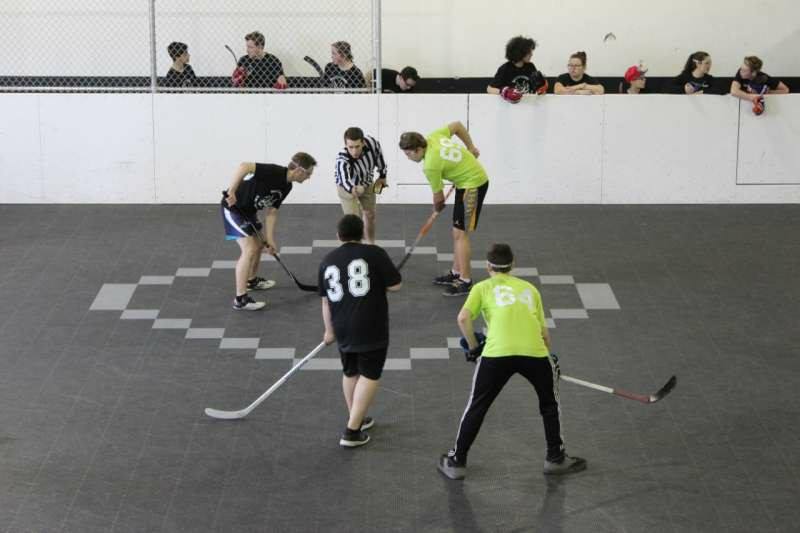 Ligue de Hockey cosomProjet d’une ligue de hockey cosom gratuite pour les jeunes de la MRC L’Assomption qui s’est développé grandement depuis trois ans. Au départ, trois équipes faisaient partie de la ligue, maintenant ce sont six équipes qui jouent l’une contre l’autre tout au long de l’année, dans toute la région de Lanaudière. Ce projet développe le travail d’équipe, la tolérance envers les autres, l’estime de soi et l’esprit sportif. Chaque jeune apprend beaucoup sur lui et sur ses interactions avec les autres. Un projet qui est bénéfique pour nos jeunes par l’activité physique et qui renforce le sentiment d’appartenance envers la Maison des jeunes.Voici la ligue, à la fin de l’année !                             Voyage à Toronto devenu en Gaspésie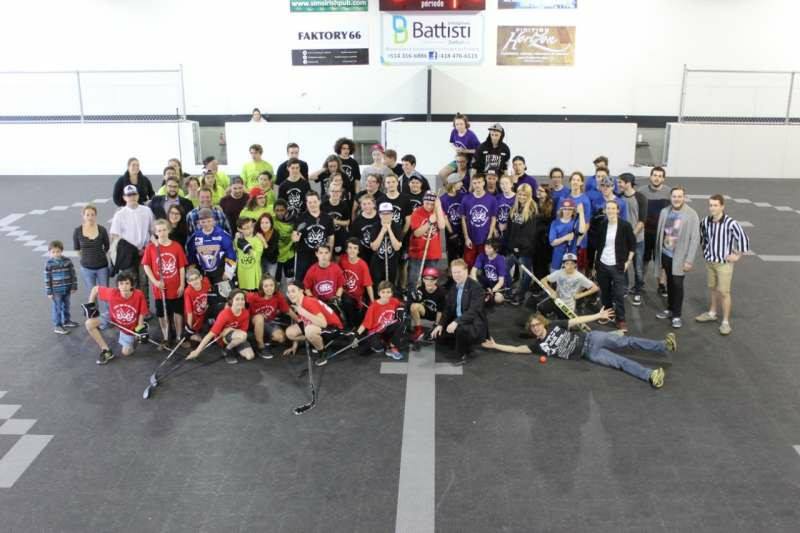 Ce projet a débuté en février 2017. Des jeunes ont manifesté un intérêt pour partir en voyage. C’est à partir de cet intérêt des jeunes que des rencontres se sont organisées et que ce projet est né. Plusieurs embûches sont survenues en cours de route. Le financement étant plus difficile qu’ils ne l’auraient cru, les jeunes ont dû changer leur destination. Le voyage, qui devait être à Toronto, sera finalement en Gaspésie. Ils ont aussi  retroussé leurs manches et trouvé de nouvelles idées pour des activités d’autofinancement.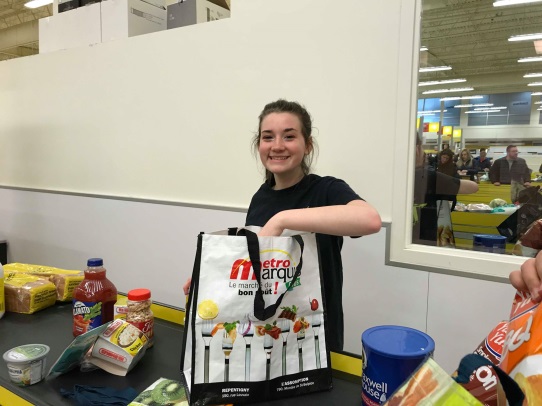 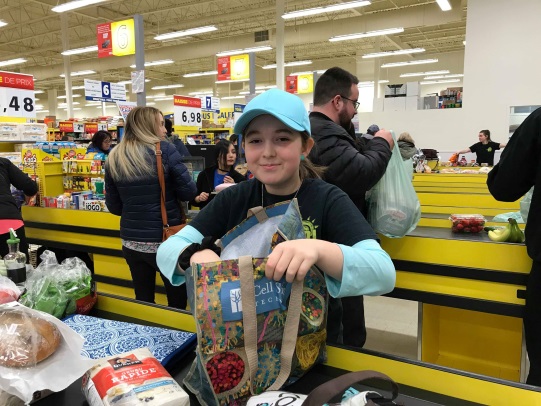 C’est donc à l’été 2018 que huit jeunes partiront vers la Gaspésie, pour une durée de cinq jours. Ce voyage, riche en apprentissage, aidera les jeunes à développer leur autonomie, leur leadership et leurs compétences sociales, pour ne nommer que ceux-là. EmployabilitéEmplois d’été Canada Embauche de trois intervenantes pour la saison estivale avec l’aide du Centre Service Canada pour le financement de ces trois emplois. Un était pour le projet Ados-Boulot, un pour la vie en Maison des jeunes et l’autre qui a été engagé en tâche partagée; pour la Maison des jeunes et pour le projet de coopérative jeunesse de services .Ados-Boulot  Accompagnement et suivi de 6 adolescents lors d’une première expérience de travail, et ce en collaboration avec le service des Travaux publics de la Ville de L’Assomption. 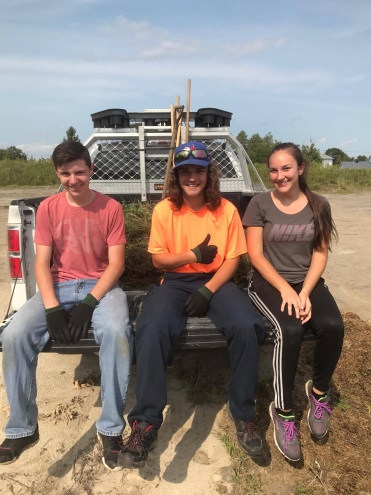 CJSA (Coopérative Jeunesse de Services de L’Assomption)  Projet qui est en collaboration avec plusieurs partenaires du milieu. Environ 12 jeunes participent tout au long de l’été à la CJSA. Le but est de faire découvrir aux jeunes ce qu’est une coopérative, de développer leur sens de l’entrepreneuriat ainsi que leur sens des responsabilités.  Ainsi, nous les préparons à un éventuel travail.                                                                                                   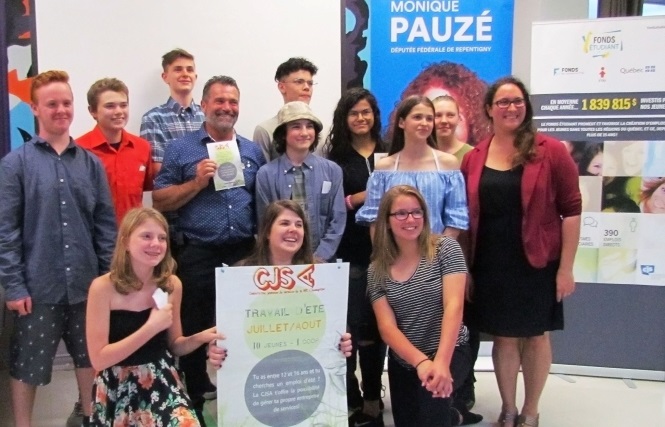 Structures décisionnellesConseil d’administrationEn 2017-2018, le conseil d’administration est composé de :** Inscrire la provenance : municipal, citoyen, etc. ***En plus d’apporter un support constant à l’équipe de travail, le conseil d’administration a tenu 9 rencontres régulières et 2 rencontres extraordinaires. Ils ont notamment traité des campagnes de financement, des projets spéciaux, de l’embauche du personnel, des représentations de la Maison des jeunes, des enjeux jeunesses et de l’achat de matériel.  Il s’est aussi réuni pour un souper de Noël. Équipe de travailJessie Armstrong, coordonnatrice, novembre 2011 à aujourd’hui.Maxime Oliver, assistant à la coordination, septembre 2017 à aujourd’hui.Katrine Arpin, intervenante jeunesse, temps partiel de janvier 2017 à aujourd’hui.Carolanne Roussille, intervenante jeunesse, temps partiel d’avril 2017 à aujourd’hui.Amélie Gravel, assistante à la coordination, temps plein depuis octobre 2009 à mai 2017.Guillaume Rodier, intervenant jeunesse, temps partiel d’avril 2016 à janvier 2018Karine Fontaine, assistante à la coordination, temps plein de juin 2017 à août 2017. Mathieu Laplante, intervenant jeunesse, temps partiel, sur appel de janvier 2018 à aujourd’hui.Alexandra Massé, intervenante jeunesse,  temps partiel, sur appel de janvier 2017 à aujourd’hui.								Katrine Arpin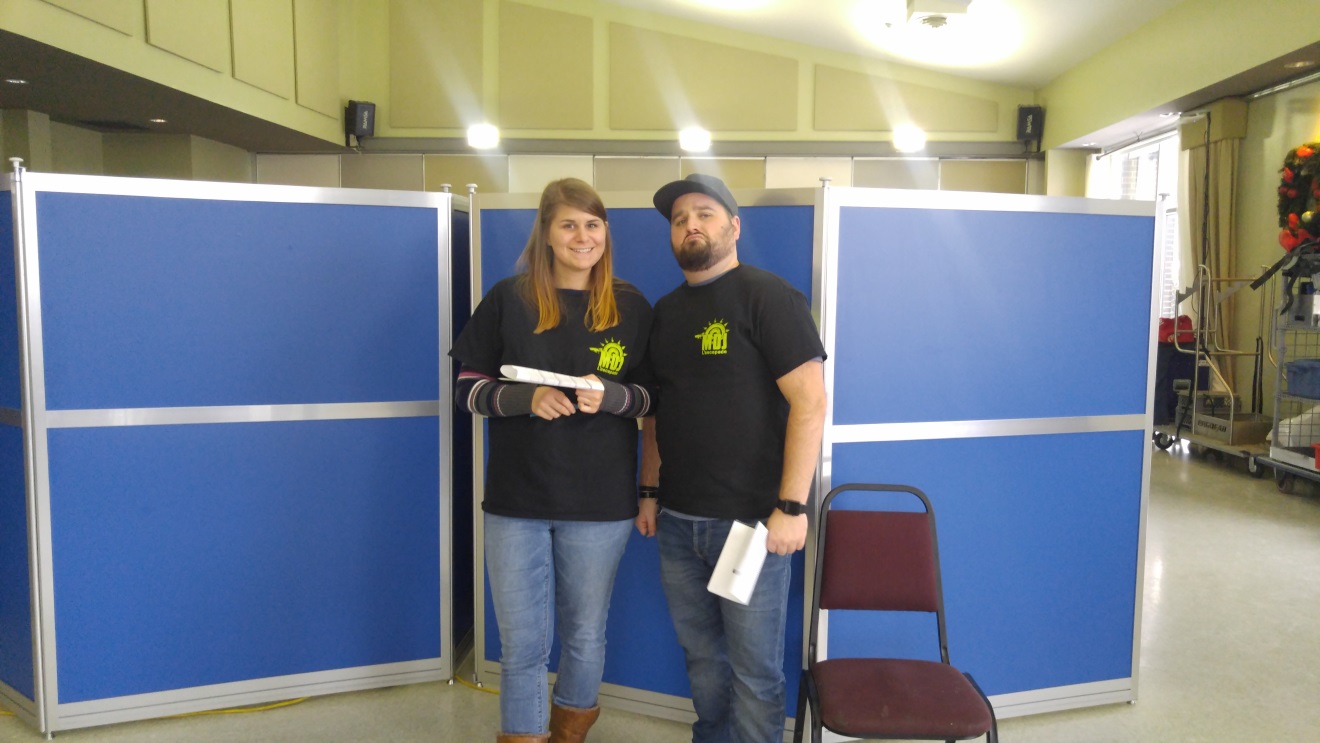 Voici l’équipe en date d’aujourd’hui :						Intervenante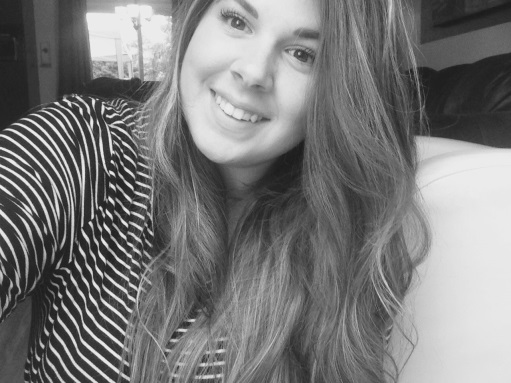 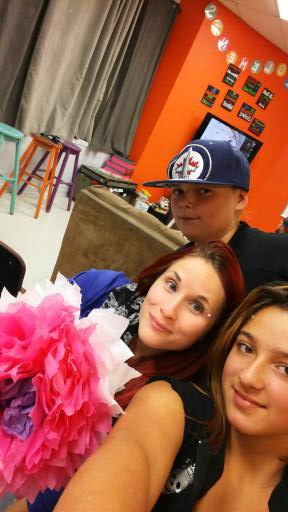 	Katrine Arpin 	IntervenanteJessie Armstrong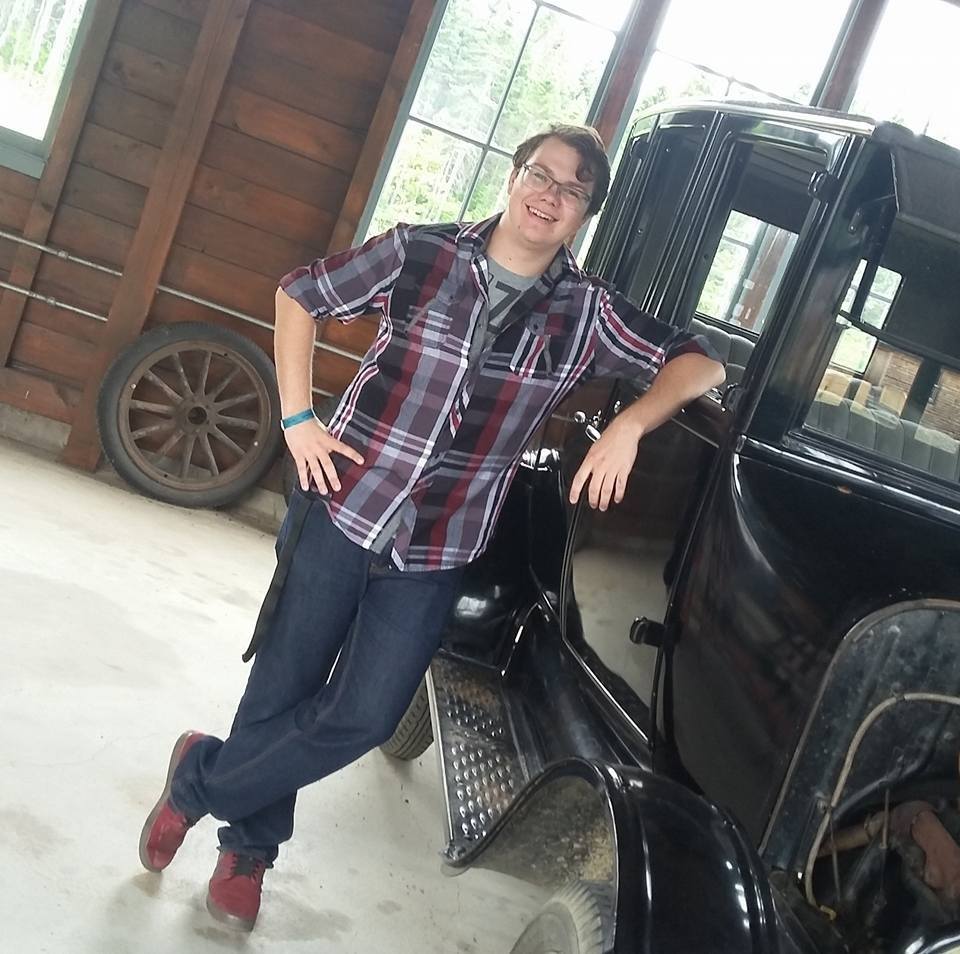 Coordonnatrice			Maxime Olivier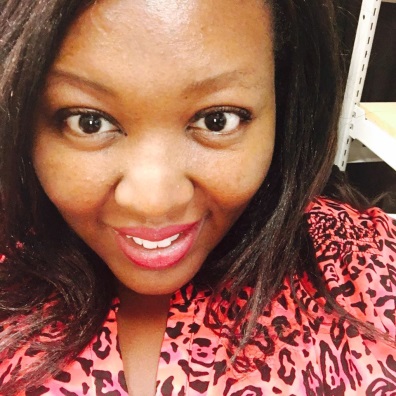 			Assistant-coordonateur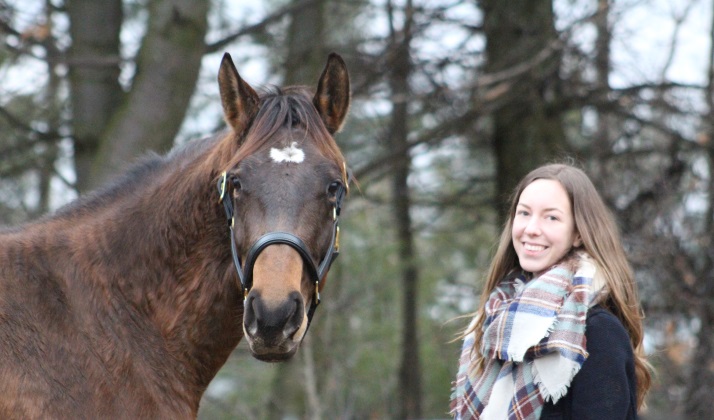   Sara Henri			Carolanne Roussille			Miguel BelleroseIntervenante			Intervenante				IntervenantStagiairesLouis-Simon Lapalme, Techniques de travail social, Cegep Régional de Lanaudière à Terrebonne. Jade Blanchet, Psychoéducation, Université de Montréal.Bénévoles Il ne faudrait surtout pas oublier l’implication des bénévoles qui ont apportés leur soutien à la Maison des jeunes pour des projets ou des tâches spécifiques et ce, tout au long de l’année.   Merci!**** Inscrire le nombre de bénévoles!!!************Activités liées au fonctionnement de l’organismeFormationsToujours soucieuse de parfaire ses connaissances et ses compétences, l’équipe de travail de la Maison des jeunes a participé à plusieurs formations et journées de réflexion durant l’année 2017-2018.Formation Collecte de fond (CRFL) :Formation touchant les activités d’autofinancement et les collectes de fond.Formation animateur en Mdj :Technique et concept de base en animation en Maison des jeunes.Formation Adulte significatif : Comment être un adulte significatif en Maison des jeunesFormation techniques d’impact (CRFL) : Formation donnée par Madame Danie Beaulieu sur l’utilisation des techniques d’impact dans nos interventionsFormation Mon profil d’intervenant (CRFL) :Deux journées de réflexion sur notre profil d’intervenant (nos forces)Formation S.O.S. Personnalités difficiles (CRFL) :Formation touchant des problématiques en santé mentaleFormation aspect légaux (CRFL) :Formation d’une demi-journée sur les aspects légaux liés aux organismes communautairesFormation des mentors :La maison des jeunes s’est impliquée lors de la formation des Mentors actifsEntrevue à la TVRM :Entrevue télévisée visant à promouvoir la Maison des jeunes l’EscapadeTémoignage :Témoignage pour Centraide Lanaudière, dans le cadre de la compagne de financement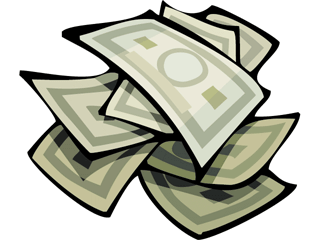 FinancementCette année encore, beaucoup d’effort et d’énergie ont été consacrés à la recherche de financement afin de subvenir aux besoins de la Maison des jeunes. Voici nos différents partenaires financiers :Gouvernement du Québec, ministère de la Santé et des Services sociauxVille de L’AssomptionDéputé de L’Assomption, François LegaultDéputé fédérale de la circonscription de Repentigny, Monique PauzéCentraide LanaudièreCaisse Desjardins Pierre Le GardeurCentre Service CanadaFraternité des policiers de L’Assomption/St-SulpiceChevaliers de Colomb du conseil 3096 de L’AssomptionSyndicat des Métallos, Local 9421ParticipActionMerci à tous nos partenaires!PartenairesNous tenons aussi à remercier nos partenaires, avec lesquels nous avons travaillé toute l’année pour la réalisation de nos projets. Merci à :La CAJA (Coopérative d’Action Jeunesse de L’Assomption)Maison des jeunes de L’ÉpiphanieCarrefour jeunesse Emploi de L’AssomptionService des loisirs de la Ville de L’AssomptionService de Police de L’AssomptionLa Popote du PortageMaison de la Famille La ParenthèseÉcole primaire l’Institutionnelle du Méandre, édifice Marguerite-BourgeoisÉcole primaire St-LouisÉcole secondaire Paul ArseneauÉcole primaire au-Point-du-jourCollège de L’AssomptionÉcole secondaire de L’AmitiéRegroupement Santé-vous en formeMarché de Noël de L’AssomptionHema-QuébecVoici les 5 sphères d’activités du projet Maison des jeunes :       Kassandra Verville   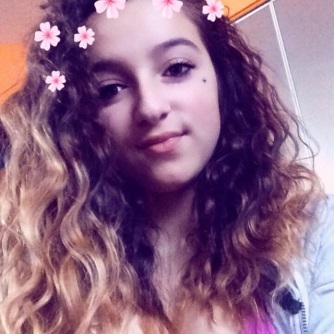   Jacob Dumulong-Alain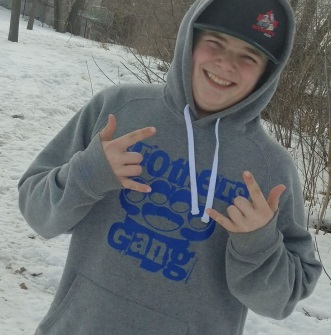      Zachary Lachapelle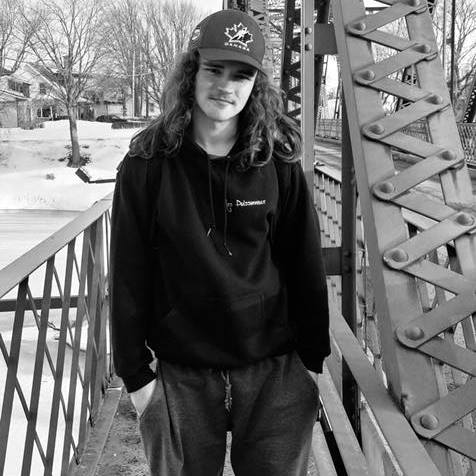    Tommy Vaudry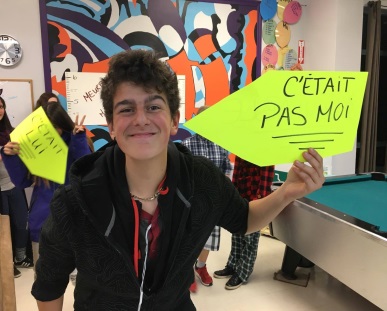     Maxime Michaud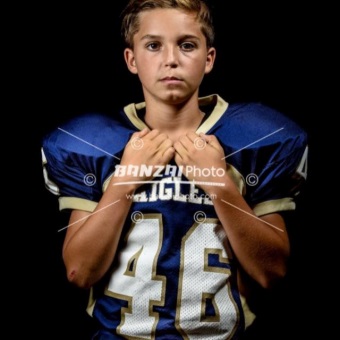 ALAIN BENOITPrésidentMÉLISSA DÉSILETSVice-présidenteRÉAL SAUVÉTrésorierMATHIEU LAGACÉAdministrateurCÉLINE ROBILLARDAdministratriceMAUDE RICHARDAdministratriceJEAN-FRANÇOIS DOUCETAdministrateurKASSANDRA VERVILLE-MARCHANDAdministratriceJESSIE ARMSTRONGCoordonnatriceCAROLANNE ROUSSILLEReprésentante des employés